Australian Government eSafetyCommissioner Webpagehttps://www.esafety.gov.au/parents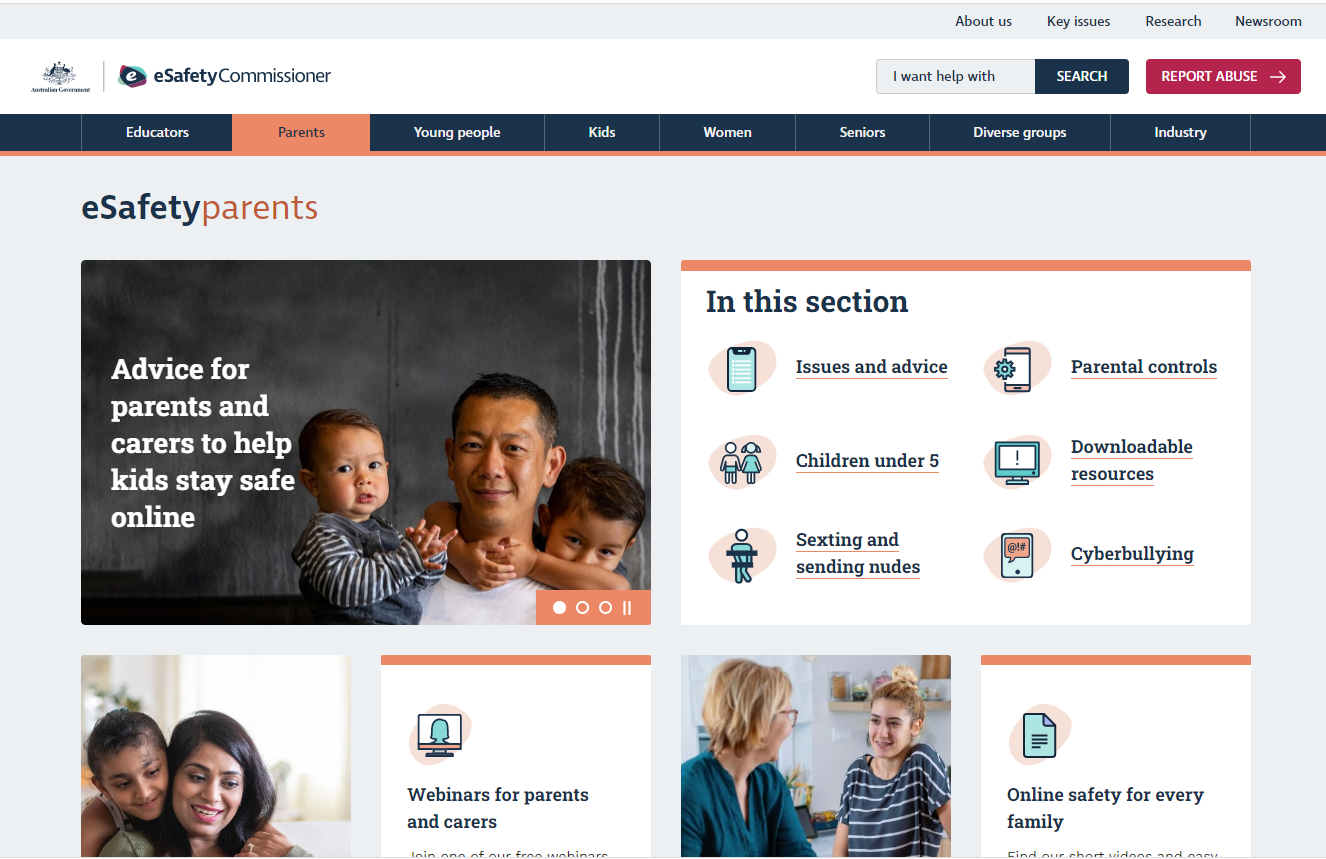 